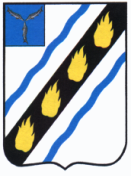 РОЗОВСКОЕ  МУНИЦИПАЛЬНОЕ ОБРАЗОВАНИЕ 
СОВЕТСКОГО МУНИЦИПАЛЬНОГО РАЙОНА САРАТОВСКОЙ ОБЛАСТИПОСТАНОВЛЕНИЕот  15.12.2021 № 67с. РозовоеО принятии  Положения  «О муниципально-частном  партнерстве в Розовском муниципальном образовании» Руководствуясь Гражданским кодексом Российской Федерации, Земельным кодексом Российской Федерации, Градостроительным кодексом Российской Федерации, Федеральным законом от 06.10.2003 № 131-ФЗ «Об общих принципах организации местного самоуправления в Российской Федерации», Федеральным законом от 25.02.1999 № 39-ФЗ «Об инвестиционной деятельности в Российской Федерации, Законом Саратовской  области «Об участии Саратовской области в государственно-частном партнерстве» от 28.04.2010г. № 62-ЗСО, администрация Розовского муниципального образования ПОСТАНОВЛЯЕТ:1. Принять Положение «О муниципально-частном партнерстве в Розовском муниципальном образовании".2. Настоящее постановление обнародовать в соответствии с установленным порядком.Глава Розовскогомуниципального образования                                                В.Н.Меркулов                                            Приложение                                                                                 к  постановлению администрации                                                                        Розовского муниципального                                            образования                                                          от 15.12.2021г. № 67ПОЛОЖЕНИЕ«О муниципально-частном партнерстве в Розовскоммуниципальном образовании»Предмет регулирования настоящего ПоложенияПоложение «О муниципально-частном партнерстве в муниципальном образовании » (далее – Положение) разработано в целях привлечения инвестиций в экономику и социальную сферу Розовского муниципального образования Советского муниципального района, обеспечение стабильных условий для развития муниципально-частного партнерства в муниципальном образовании, эффективного использования муниципальных и частных ресурсов, включая материальные, финансовые, интеллектуальные, научно-технические ресурсы для развития экономики и социальной сферы Розовского  муниципального образования Советского муниципального района, повышения уровня жизни населения, обеспечения эффективного использования имущества, находящегося в муниципальной собственности, земельных участков, находящихся в муниципальной собственности или земельных участков, государственная собственность на которые не разграничена.Настоящее Положение определяет цели, задачи, принципы, формы участия, основания принятия решения об участии в муниципально-частном партнерстве  Розовского муниципального образования Советского муниципального района и порядок заключения соглашения о муниципально-частном партнерстве.2. Основные понятия, используемые в настоящем Положении2.1. Для целей настоящего Положения используются следующие основные понятия:муниципально-частное партнерство – взаимовыгодное сотрудничество Розовского  муниципального образования Советского муниципального района с частным партнером на основе соглашения в целях создания, реконструкции, модернизации, обслуживания или эксплуатации объектов социальной и инженерной инфраструктуры, обеспечения в соответствии с федеральным законодательством и законодательством Саратовской области эффективного использования имущества, находящегося в муниципальной собственности, развития инвестиционного, инновационного, инфраструктурного потенциала Розовского муниципального образования Советского муниципального района;частный партнер – российское или иностранное юридическое лицо, индивидуальный предприниматель либо действующее без образования юридического лица по договору простого товарищества (договору о совместной деятельности) два и более юридических лица, индивидуальных предпринимателя, осуществляющих деятельность на основании соглашения;соглашение о муниципально-частном партнерстве – контракт (договор), заключаемый Розовским муниципальным образованием Советского муниципального района в лице Администрации Розовского муниципального образования Советского муниципального района (далее – Администрация) направленный на осуществление деятельности на основе муниципально-частного партнерства в соответствии с федеральным законодательством, законами Саратовской области, настоящим Положением и принятым в соответствии с ним муниципальными правовыми актами  Розовского муниципального образования Советского муниципального района. Соглашение о муниципально-частном партнерстве является договором, содержащим элементы различных договоров в зависимости от формы муниципально-частного партнерства, предусмотренных федеральным законодательством и законодательством Саратовской области;объект соглашения о муниципально-частном партнерстве – создаваемое путем строительства, реконструкции и модернизируемое, обсуживаемое, эксплуатируемое в соответствии с условиями соглашения имущество;конкурс – торги на право заключения соглашения, проводимые в соответствии с требованиями действующего законодательства Российской Федерации, законодательством Саратовской области, нормативными правовыми актами Розовского муниципального образования Советского муниципального района, в случае, если условия торгов предусматривают заключение с победителем торгов или иным лицом, имеющим право на заключение соглашения, договора аренды земельного участка, иного недвижимого и (или) движимого имущества;модернизация объекта соглашения - осуществление мероприятий по переустройству объекта соглашения на основе внедрения новых технологий, механизации и автоматизации производства, замена морально устаревшего оборудования и физически изношенного оборудования новым более производительным оборудованиемреконструкция объекта соглашения - изменение параметров объектов капитального строительства, входящих в состав объекта соглашения, их частей (высоты, количества этажей, площади, объема, показателей производственной мощности) и качества инженерно-технического обеспечения, приспособление для современного использования объектов культурного наследия без изменения их особенностей, составляющих предмет охраны, и (или) мероприятия по переустройству на основе внедрения новых технологий, механизации и автоматизации производства, модернизации и замены устаревшего и физически изношенного оборудования, а также по изменению технологического или функционального назначения объекта соглашения или его отдельных частей, иные мероприятия по улучшению характеристик и эксплуатационных свойств объекта соглашения;техническое обслуживание объекта соглашения - осуществление мероприятий по поддержанию объекта соглашения в исправном, безопасном и пригодном для эксплуатации состоянии в соответствии с его целевым назначением;эксплуатация объекта соглашения - использование объекта соглашения партнером в соответствии с назначением объекта соглашения, в том числе в целях производства товаров, выполнения работ, оказания услуг, в порядке и на условиях, определенных соглашением.Цели и задачи муниципально-частного партнерства3.1. Целями муниципально-частного партнерства являются:объединение муниципальных и частных ресурсов, включая материальные, финансовые, интеллектуальные, научно-технические на взаимовыгодной основе для решения вопросов, отнесенных в соответствии с законодательством к полномочиям органов местного самоуправления Розовского муниципального образования Советского муниципального района (далее – вопросы местного значения);повышение доступности и улучшение качества продукции (работ, услуг), предоставляемых  потребителям на территории Розовского муниципального образования Советского муниципального района, за счет привлеченных средств внебюджетных источников для реализации общественно значимых программ и проектов в социально-экономической сфере на территории Розовского муниципального образования Советского муниципального района с использованием средств бюджета  оРозовского муниципального образования Советского муниципального района (далее – бюджет города) и (или) объектов муниципальной собственности Розовского муниципального образования Советского муниципального района 3.2. Задачами муниципально - частного партнерства являются:привлечение частных ресурсов для решения вопросов местного значения Розовского муниципального образования Советского муниципального района, в том числе создание, реконструкцию, модернизацию, и (или) обслуживание, эксплуатацию общественно значимых объектов на территории Розовского муниципального образования Советского муниципального района;повышение эффективности использования муниципального имущества;привлечение дополнительных доходов в бюджет города;техническое и технологическое развитие общественно значимых объектов на территории Розовского  муниципального образования Советского муниципального района;повышение конкурентоспособности местной продукции (работ, услуг) и их производителей (исполнителей), а также обеспечение высокого качества продукции (работ, услуг), предоставляемых на территории Розовского муниципального образования Советского муниципального района;создание новых рабочих мест.Принципы муниципально-частного партнерства4.1. Муниципально-частное партнерство основывается на принципах:законности;добросовестностного и взаимовыгодного сотрудничества сторон муниципально-частного партнерства;равноправия сторон муниципально-частного партнерства;договорной основы взаимоотношений сторон муниципально-частного партнерства;разделения ответственности, рисков и выгоды между сторонами муниципально-частного партнерства;кооперация материальных, финансовых, интеллектуальных, научно-технических ресурсов;гласности и прозрачности отношений сторон муниципально-частного партнерства.Участие муниципального образования  в муниципально-частном партнерстве5.1. Участие Розовского муниципального образования Советского муниципального района в муниципально-частном партнерстве осуществляется путем:1) заключения концессионных соглашений в соответствии с Федеральным законом «О концессионных соглашениях»;2) участия в инвестиционной деятельности, осуществляемой в форме капитальных вложений, в порядке, предусмотренном Федеральным законом «Об инвестиционной деятельности в Российской Федерации, осуществляемой в форме капитальных вложений»;3) заключение соглашений о муниципально-частном партнерстве в соответствии с которыми, Розовское муниципальное образование Советского муниципального района предоставляет частному партнеру на праве аренды находящиеся в собственности муниципального образования земельные участки, или земельные участки государственная собственность на которые не разграничена, которые необходимы для осуществления частным партнером деятельности, предусмотренной соглашением, в целях создания частным партнером объекта соглашения путем строительства, эксплуатации, технического обслуживания в порядке и на условиях, определенных соглашением, при этом право собственности на объект соглашения в течение срока, определенного в соглашении, будет принадлежать частному партнеру, по истечении которого частный партнер передает объект соглашения в собственность Розовского муниципального образования Советского муниципального района на условиях, определенных в соглашении, с возможностью дальнейшей эксплуатации в течение определенного срока объекта соглашения, если иное не установлено соглашением;4) заключение соглашений о муниципально-частном партнерстве в соответствии с которыми Розовское  муниципальное образование Советского муниципального района предоставляет частному партнеру на праве аренды земельные участки, иное недвижимое и (или) движимое имущество, находящихся в собственности муниципального образования, земельные участки государственная собственность на которые не разграничена, в целях осуществления частным партнером реконструкции, модернизации объекта соглашения и его последующей эксплуатации, технического обслуживания в порядке и на условиях, определенных соглашением, при этом право собственности на объект соглашения в течение срока, определенного в соглашении, будет принадлежать частному партнеру, по истечении которого частный партнер передает объект соглашения в собственность Розовского муниципального  образования  Советского муниципального района на условиях, определенных в соглашении, с возможностью дальнейшей эксплуатации в течение определенного срока объекта соглашения, если иное не установлено соглашением;5) использование иных форм, предусмотренных федеральным законодательством и законодательством Саратовской области.Участие Розовского муниципального образования Советского муниципального района в муниципально-частном партнерстве с учетом форм участия, указанных в настоящем пункте, осуществляется в соответствии с требованиями действующего законодательства Российской Федерации и настоящего Положения. В рамках соглашения могут использоваться одна или несколько форм участия  Розовского муниципального образования Советского муниципального района в муниципально-частном партнерстве.5.2. Участие  Розовского муниципального образования Советского муниципального района в муниципально-частном партнерстве, предусматривающее расходование средств бюджета, возможно при условии включения бюджетных ассигнований на эти цели в решение о бюджете Розовского муниципального образования Советского муниципального района на очередной финансовый год и плановый период через муниципальные программы.6. Формы муниципальной поддержки развитиямуниципально-частного партнерства6.1. Формами муниципальной поддержки, оказываемой частным партнерам в целях развития муниципально-частного партнерства в Розовском муниципальном образовании Советского муниципального района, являются:1) предоставление налоговых льгот в соответствии с Налоговым кодексом Российской Федерации, нормативными правовыми актами Российской Федерации и Саратовской области;2) предоставление льгот по аренде имущества, являющегося муниципальной собственностью;3) предоставление бюджетных инвестиций;4) информационная и консультационная поддержка.6.2. Условия и порядок предоставления форм муниципальной поддержки развития муниципально-частного партнёрства в городе, предусмотренных пунктом 6.1 настоящего Положения, устанавливаются в соответствии с действующим законодательством и нормативными правовыми актами Розовского муниципального образования Советского муниципального района.Объекты соглашения о муниципально-частном партнерстве7.1. Объектами соглашения о муниципально-частном партнерстве являются:1) объекты транспортной (дорожной) инфраструктуры;2) объекты коммунальной инфраструктуры и благоустройства;3) объекты энергоснабжения;4) единые инфраструктурные комплексы для развития территории;5) объекты, используемые для осуществления медицинской, лечебно-профилактической, научно-исследовательской и иной деятельности в системе здравоохранения;6) объекты культуры, образования, спорта, туризма, рекреации и социального обслуживания, иные объекты социально-культурного назначения;7) объекты похоронного назначения;8) объекты торговли, бытового обслуживания населения и общественного  питания;9) объекты незавершенного строительства и временно приостановленные и законсервированные стройки;Полномочия органов местного самоуправления муниципального образования  в сфере муниципально-частного партнерства8.1. Администрация Розовского муниципального образования Советского муниципального района в сфере муниципально-частного партнерства:1) принимает нормативные правовые акты, регулирующие отношения в сфере муниципально-частного партнерства;2) утверждает в составе бюджета Розовского  муниципального образования Советского муниципального района расходы, связанные с участием Розовского муниципального образования Советского  муниципального района в муниципально-частном партнерстве;3) ежегодно рассматривает представленную   информацию о заключенных соглашениях;4) осуществляет контроль за соблюдением и исполнением постановлений Розовского муниципального образования Советского муниципального района, регулирующих отношения муниципально-частного партнерства;5) осуществляет иные полномочия в соответствии с федеральным законодательством, законодательством Саратовской области и нормативными правовыми актами муниципального образования.8.2. Администрация Розовского муниципального образования Советского муниципального района в сфере муниципально-частного партнерства:1) принимает муниципальные правовые акты по вопросам осуществления муниципально-частного партнерства;2) в пределах своей компетенции принимает решения об использовании находящегося в муниципальной собственности имущества в целях муниципально-частного партнерства;3) принимает муниципальные программы с использованием муниципально-частного партнерства;4) организует и проводит конкурсы на право заключения соглашений и договоров аренды;5) ежегодно предоставляет в администрацию Розовского муниципального образования Советского муниципального района информацию о реализации муниципально-частного партнерства;6) готовит предложения о заключении соглашения, либо рассматривает предложения частного партнера о заключении соглашения, принимает по ним решения;7) осуществляет иные полномочия в соответствии с законодательством Российской Федерации, Саратовской области, муниципальными правовыми актами Розовского муниципального образования Советского муниципального района.Основания принятия решения об участии в муниципально-частном партнерстве и порядок заключения соглашения о муниципально-частном партнерстве9.1. Основаниями для принятия решения об участии в муниципально-частном партнерстве являются:1) соответствие проекта целям и задачам, установленным документами  стратегического планирования в Розовском муниципальном образованием Советского муниципального района, соответствие генеральному плану Розовского муниципального образования Советского муниципального района;2) необходимость привлечения внебюджетных источников финансирования;3) повышения уровня обеспеченности социально значимыми муниципальными объектами;4) повышение качества и объемов услуг, предоставляемых населению Розовским  муниципальным образованием Советского муниципального района;5) повышение эффективности управления имуществом, находящимся в собственности Розовского муниципального образования Советского муниципального района.9.2. Порядок заключения соглашения о муниципально-частном партнерстве, в том числе порядок принятия решений об участии в муниципально-частном партнерстве  Розовского муниципального образования Советского муниципального района принимает Совет депутатов. Требования к содержанию конкурсной документации, порядок проведения конкурсов на право заключения соглашения о муниципально-частном партнерстве устанавливается постановлением муниципального образования.9.3. Соглашение о муниципально-частном партнерстве заключается в письменной форме в соответствии с действующим законодательством и должно содержать следующую информацию:1) объект соглашения;2) срок действия соглашения и (или) порядок его определения;3) порядок создания объекта соглашения путем строительства, реконструкции, модернизации, эксплуатации, технического обслуживания;4) порядок расчетов между сторонами;5) распределение рисков между сторонами;6) ответственность за нарушения взятых на себя обязательств, сторонами соглашения.9.4. Помимо условий, предусмотренных в п. 9.3 настоящего Положения, участие Розовского муниципального образования Советского муниципального района в муниципально-частном партнерстве осуществляется при согласовании в соглашениях иных условий, не противоречащих законодательству, в частности:1) обеспечение частным партнером предоставления потребителям товаров (работ, услуг) в соответствии с соглашением;2) согласование с Розовским  муниципальным образованием Советского муниципального района прекращения (приостановления) эксплуатации, модернизации, технического обслуживания частным партнером объекта соглашения, за исключением случаев, когда такое прекращение (приостановление) вызвано действием обстоятельств непреодолимой силы, а также иных случаев, предусмотренных законодательством и соглашением, если иное не установлено федеральным законодательством;3) порядок и сроки передачи объекта соглашения Розовскому  муниципальному образованию Советского муниципального района, включая требования к его качеству, в случае если объект соглашения подлежит передаче в собственность Розовскому муниципальному образованию Советского муниципального района;4) порядок передачи информации, имущества и прав, в том числе прав интеллектуальной собственности, в целях последующей эксплуатации модернизации, технического обслуживания объекта соглашения Розовским муниципальным образованием Советского муниципального района, в случае если объект соглашения подлежит передаче в собственность Розовскому муниципальному образованию Советского муниципального района;5) порядок эксплуатации, модернизации, технического обслуживания объекта соглашения в течение срока, необходимого Розовскому муниципальному образованию Советского муниципального района для перехода к эксплуатации объекта соглашения Розовским  муниципальным образованием Советского муниципального района в полном объеме, в случае если объект соглашения подлежит передаче в собственность Розовскому  муниципальному образованию Советского муниципального района;6) срок выполнения работ по созданию и (или) реконструкции объекта соглашения, его ввода в эксплуатацию, а также порядок продления этого срока;7) условия и сроки перехода бремени содержания имущества, передаваемого по соглашению, а также рисков случайной гибели или повреждения указанного имущества;8) объем участия, в том числе финансирования, предоставления имущества, имущественных или неимущественных прав, каждой из сторон соглашения, необходимого для создания, реконструкции, модернизации, эксплуатации, технического обслуживания объекта соглашения, или порядок его определения;9) плата, подлежащая внесению за использование объекта соглашения, находящегося в собственности Розовского муниципального образования Советского муниципального района, размер и порядок внесения которой, устанавливается условиями соглашения;10) технико-экономические показатели и характеристики, которых необходимо достигнуть в результате создания, реконструкции, модернизации, эксплуатации, технического обслуживания объекта соглашения;11) объем производства товаров, выполнения работ, оказания услуг при эксплуатации объекта соглашения;12) порядок осуществления  Розовским  муниципальным образованием Советского муниципального района контроля за исполнением соглашения;13) обеспечение исполнения обязательств сторон соглашения;14) возможность передачи частным партнером объекта соглашения в залог, на иных обязательственных правах либо продажи под отлагательным условием, а также возможность уступки прав, в том числе в рамках договора финансирования под уступку денежного требования, в частности, при наступлении определенных в соглашении обстоятельств без необходимости заключения дополнительного соглашения;15) порядок дачи согласия частному партнеру на передачу прав и обязанностей по соглашению, в том числе в порядке уступки права требования и (или) перевода долга, а также на передачу объекта соглашения в залог или на ином праве в целях обеспечения исполнения обязательств по соглашению. Указанное согласие может быть дано как в отношении конкретного лица или нескольких лиц, так и в отношении группы лиц, соответствующих требованиям, предусмотренным в соглашении;17) компенсационные и гарантийные обязательства, включая поручительство и банковскую гарантию, принимаемые на себя частным партнером и (или) иными лицами, участвующими в соглашении на стороне частного партнера;18) страхование в связи с исполнением соглашения;20) права и обязанности иных лиц, участвующих в соглашении, в частности, по осуществлению контроля за выполнением сторонами условий соглашения, даче согласия на выполнение определенных действий, сбор и распределение денежных средств в рамках соглашения, осуществлению иных платежей в объеме и в порядке согласно соглашению, а также выполнению иных прав и обязанностей по соглашению;21) согласование с Розовским муниципальным образованием Советского муниципального района требований, предъявляемых к организации, привлекаемой частным партнером для осуществления эксплуатации объекта соглашения, если иное не предусмотрено федеральным законодательством;22) согласование с Розовским  муниципальным образованием Советского муниципального района требований, предъявляемых к подрядчику (генеральному подрядчику), привлекаемого частным партнером для осуществления строительства (реконструкции) объекта соглашения, если иное не предусмотрено федеральным законодательством;23) право Розовского муниципального образования Советского муниципального района на отстранение частного партнера либо иных лиц от эксплуатации объекта соглашения и осуществление его эксплуатации Розовским   муниципальным образованием Советского муниципального района на условиях, определенных в соглашении, в случае существенного нарушения частным партнером условий соглашения или при наступлении иных обстоятельств, указанных в соглашении, в частности, для предотвращения, снижения или устранения риска или последствий чрезвычайных ситуаций, обеспечения здоровья, безопасности и сохранности имущества физических и юридических лиц, охраны окружающей среды;25) возможность заключения между частным партнером, кредитной организацией и Розовским  муниципальным образованием Советского муниципального района соглашений, определяющих права и обязанности сторон в случае привлечения частным партнером средств кредиторов в целях исполнения обязательств по соглашению;26) порядок заключения и исполнения сделок, совершаемых во исполнение соглашения в случае, если заключение таких сделок предусмотрено соглашением;27) исключительные случаи одностороннего изменения условий соглашения и (или) одностороннего отказа от его исполнения.